To Members of Burlescombe Parish Council,You are hereby summoned to attend the Full Council Meeting on Wednesday 9th March 2022 at 7.00pm in the URC Westleigh.Members of the public are most welcome to attend and raise any issues or sit in the meeting.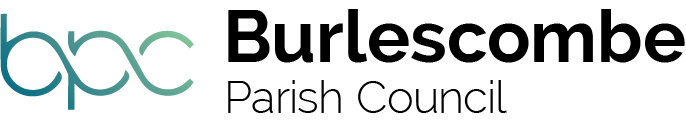 BUSINESS TODAY AT WESTLEIGH UNITED REFORMED CHURCHFUTURE BUSINESSDate and Time of Next Meeting:	4 April 2022, 19:00Venue of Next Meeting:		Burlescombe Village HallSue JarvisParish ClerkWednesday 9 March 2022 Agenda of Burlescombe Parish Council19:00OPENING REMARKS1PRESENT AND APOLOGIES1.1Present1.2Apologies2DECLARATION OF INTERESTS33.13.23.33.43.53.5.13.5.23.5.33.5.43.5.53.63.73.83.93.10MINUTES OF PREVIOUS MEETING AND MATTERS ARISINGCouncillor ResignationCanal Bridge Signage (Quoted at £520.00)Cutting of Grass CGM (Quoted at £1,512.00, excluding VAT)Council Risk Assessment (Selection of Risk Management Meeting)Jubilee Celebrations and Burlescombe Community Together (inclusive of a provisional discussion on the procuring, but not limited to):Bunting;Flags;Mugs; and/or,Tree(s)NACO Tree Planting Day (March 11th, 2022)Plan Mid Devon (Council Response by Close of March 28th, 2022)Vehicle Activated Signs (VAS) and Safer Roads Campaign (inclusive of a provisional discussion on procuring vehicle activated signs)Westleigh Quarry Trail Signage (inclusive of a provisional discussion on procuring signage for the Westleigh Quarry Trail)ORL quote (Quoted £100 for Leylandii clearance and £255 x 3 for maintenance)4DISTRIBUTED DEMOCRACY4.1Consultations4.1.1Report of Consultations Sought4.1.2Report of Consultations to be Sought4.2Petitions4.2.1Report of Petitions Received4.3Grants4.3.1Report of Grant Applications Received4.4Questions to the Chairman4.4.1Questions to the Chairman Received5COMMITTEE FOR BUSINESS AND INNOVATION (CBI)6COMMITTEE FOR DEVELOPMENT, PLANNING AND TRANSPORTATION (CDPT)6.1Planning6.1.1Report of New Applications 6.1.2Reports of Decisions on Applications21/02217/HOUSE Erection of extension and car port Location: Chapel Cottage Burlescombe Tiverton. Granted6.2Transportation6.2.1Report of Repairs to be Addressed6.2.2Report of Repairs AddressedMarket Place potholes W2214882667FINANCE, AUDIT AND RISK COMMITTEE (FARC)8PUBLIC RIGHTS OF WAY (PROW)9GRAND WESTERN CANAL JOINT ADVISORY COMMITTEE (JAC)10QUARRY LIAISON COMMITTEE11CLERK’S REPORT11.1Report of Expenditure to be ApprovedClerk Expenses at £108.72Clerk Salary for March, 2022 at £330.00URC Hall Hire at £17.5011.2Report of Expenditure Approved12CORRESPONDENCE13OPEN FORUM14MATTERS BROUGHT FORWARD FOR INFORMATION OR FUTURE AGENDAAnnual Parish meeting should take place at the April parish council meeting on 4th April at Burlescombe Hall.UNTIL 21:00 CLOSING REMARKS